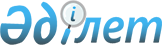 Шемонаиха аудандық мәслихатының 2021 жылғы 12 қаңтардағы № 61/9-VI "2021-2023 жылдарға арналған Шемонаиха ауданы Зевакино ауылдық округінің бюджеті туралы" шешіміне өзгерістер енгізу туралыШығыс Қазақстан облысы Шемонаиха аудандық мәслихатының 2021 жылғы 16 қарашадағы № 11/9-VII шешімі
      Шемонаиха аудандық мәслихаты ШЕШТІ:
      1. Шемонаиха аудандық мәслихатының "2021-2023 жылдарға арналған Шемонаиха ауданы Зевакино ауылдық округінің бюджеті туралы" 2021 жылғы 12 қаңтардағы № 61/9-VI шешіміне  (нормативтік құқықтық актілердің мемлекеттік тіркеу тізілімінде № 8356 болып тіркелген) мынадай өзгерістер енгізілсін:
      1-тармақ  жаңа редакцияда жазылсын:
      "1. 2021-2023 жылдарға арналған Шемонаиха ауданы Зевакино ауылдық округінің бюджеті 1, 2 және 3-қосымшаларға сәйкес, оның ішінде 2021 жылға мынадай көлемдерде бекітілсін:
      1) кірістер – 43 496,0 мың теңге, оның ішінде:
      салықтық түсімдер – 4 840,0 мың теңге;
      салықтық емес түсімдер – 473,0 мың теңге;
      негізгі капиталды сатудан түсетін түсімдер – 0,0 теңге;
      трансферттер түсімі – 38 183,0 мың теңге;
      2) шығындар – 46 239,5 мың теңге;
      3) таза бюджеттік кредиттеу – 0,0 теңге, оның ішінде:
      бюджеттік кредиттер – 0,0 теңге;
      бюджеттік кредиттерді өтеу – 0,0 теңге; 
      4) қаржы активтерімен операциялар бойынша сальдо – 0,0 теңге, оның ішінде:
      қаржы активтерін сатып алу – 0,0 теңге;
      мемлекеттің қаржы активтерін сатудан түсетін түсімдер – 0,0 теңге;
      5) бюджет тапшылығы (профициті) – - 2 743,5 мың теңге;
      6) бюджет тапшылығын қаржыландыру (профицитін пайдалану) – 2 743,5 мың теңге, оның ішінде:
      қарыздар түсімі – 0,0 теңге;
      қарыздарды өтеу – 0,0 теңге;
      бюджет қаражатының пайдаланылатын қалдықтары – 2 743,5 мың теңге.";
      көрсетілген шешімнің 1 қосымшасы  осы шешімнің қосымшасына сәйкес жаңа редакцияда жазылсын. 
      2. Осы шешім 2021 жылғы 1 қаңтардан бастап қолданысқа енгізіледі. 2021 жылға арналған Шемонаиха ауданы  Зевакино ауылдық округінің бюджеті
					© 2012. Қазақстан Республикасы Әділет министрлігінің «Қазақстан Республикасының Заңнама және құқықтық ақпарат институты» ШЖҚ РМК
				
      Шемонаиха аудандық мәслихатының хатшысы 

М. Желдыбаев
Шемонаиха аудандық мәслихатының 
2021 жылғы 16 қарашадағы 
№ 11/9-VII шешіміне 
қосымша 
Шемонаиха аудандық мәслихатының 
2021 жылғы 12 қаңтардағы 
№ 61/9-VI шешіміне 
1 қосымша
Санаты
Санаты
Санаты
Санаты
Санаты
Санаты
Барлық кірістер
(мың теңге)
Сыныбы
Сыныбы
Сыныбы
Сыныбы
Барлық кірістер
(мың теңге)
Iшкi сыныбы
Iшкi сыныбы
Барлық кірістер
(мың теңге)
Атауы
Барлық кірістер
(мың теңге)
I. КІРІСТЕР
43 496,0
1
1
Салықтық түсімдер
4 840,0
01
01
Табыс салығы
204,0
2
Жеке табыс салығы
204,0
04
04
Меншiкке салынатын салықтар
4 636,0
1
Мүлiкке салынатын салықтар
227,0
3
Жер салығы
239,0
4
Көлiк құралдарына салынатын салық
4 170,0
2
2
Салықтық емес түсімдер
473,0
01
01
Мемлекеттік меншіктен түсетін кірістер
473,0
5
Мемлекет меншігіндегі мүлікті жалға беруден түсетін кірістер
473,0
 4
 4
Трансферттердің түсімдері
38 183,0
02
02
Мемлекеттiк басқарудың жоғары тұрған органдарынан түсетiн трансферттер
38 183,0
3
Аудандардың (облыстық маңызы бар қаланың) бюджетінен трансферттер
38 183,0
Функционалдық топ 
Функционалдық топ 
Функционалдық топ 
Функционалдық топ 
Функционалдық топ 
Функционалдық топ 
Барлық
кірістер
(мың теңге)
Кіші функция
Кіші функция
Кіші функция
Кіші функция
Кіші функция
Барлық
кірістер
(мың теңге)
Бюджеттік бағдарламалардың әкімшісі
Бюджеттік бағдарламалардың әкімшісі
Бюджеттік бағдарламалардың әкімшісі
Барлық
кірістер
(мың теңге)
Бағдарлама
Бағдарлама
Барлық
кірістер
(мың теңге)
Атауы
Барлық
кірістер
(мың теңге)
II.ШЫҒЫНДАР
46 239,5
01
Жалпы сипаттағы мемлекеттiк қызметтер
30 701,5
1
1
Мемлекеттiк басқарудың жалпы функцияларын орындайтын өкiлдi, атқарушы және басқа органдар
30 701,5
124
Аудандық маңызы бар қала, ауыл, кент, ауылдық округ әкімінің аппараты
30 701,5
001
Аудандық маңызы бар қала, ауыл, кент, ауылдық округ әкімінің қызметін қамтамасыз ету жөніндегі қызметтер
30 131,5
022
Мемлекеттік органның күрделі шығыстары
570,0
 07
Тұрғын үй-коммуналдық шаруашылық
5 959,0
3
3
Елді-мекендерді көркейту
5 959,0
124
Аудандық маңызы бар қала, ауыл, кент, ауылдық округ әкімінің аппараты
5 959,0
008
Елді мекендердегі көшелерді жарықтандыру
3 656,0
009
Елді мекендердің санитариясын қамтамасыз ету
811,0
011
Елді мекендерді абаттандыру мен көгалдандыру
1 492,0
12
Көлiк және коммуникация
9 579,0
1
1
Автомобиль көлiгi
9 579,0
124
Аудандық маңызы бар қала, ауыл, кент, ауылдық округ әкімінің аппараты
9 579,0
013
Аудандық маңызы бар қалаларда, ауылдарда, кенттерде, ауылдық округтерде автомобиль жолдарының жұмыс істеуін қамтамасыз ету
9 579,0
ІІІ. Таза бюджеттік кредиттеу
0,0
Бюджеттік кредиттер
0,0
Бюджеттік кредиттерді өтеу
0,0
ІV. Қаржы активтерімен операциялар бойынша сальдо
0,0
Қаржы активтерін сатып алу
0,0
Мемлекеттің қаржы активтерін сатудан түсетін түсімдер
0,0
V. Бюджет тапшылығы (профициті)
-2 743,5
VI. Бюджет тапшылығын қаржыландыру (профицитiн пайдалану)
2 743,5
7
7
Қарыздар түсімдері
0,0
01
Мемлекеттік ішкі қарыздар
0,0
2
Қарыз алу келісім-шарттары
0,0
16
Қарыздарды өтеу
0,0
8
8
Бюджет қаражатының пайдаланылатын қалдықтары
2 743,5
01
Бюджет қаражаты қалдықтары
2 743,5
1
Бюджет қаражатының бос қалдықтары
2 743,5